No. 24	p. 787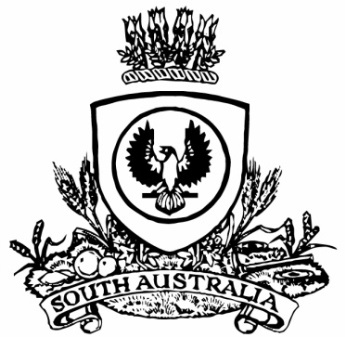 THE SOUTH AUSTRALIANGOVERNMENT GAZETTEPublished by AuthorityAdelaide, Thursday, 13 April 2023ContentsState Government InstrumentsFire and Emergency Services Act 2005	788Fisheries Management (Prawn Fisheries) Regulations 2017	788Heritage Places Act 1993	789Housing Improvement Act 2016	789Justices of the Peace Act 2005	790Land Acquisition Act 1969	791Local Government (Elections) Act 1999	791Major Events Act 2013	792Planning, Development and Infrastructure Act 2016	794Roads (Opening and Closing) Act 1991	794Local Government InstrumentsCity of Charles Sturt	795State Government InstrumentsFire and Emergency Services Act 2005Section 78Fire Danger SeasonTHE South Australian Country Fire Service hereby:Fixes the date of the Fire Danger Season within the part of the State defined as the Eastern Eyre Peninsula Fire Ban District so as to end on 30 April 2023.Fixes the date of the Fire Danger Season within the part of the State defined as the Lower Eyre Peninsula Fire Ban District so as to end on 30 April 2023.Fixes the date of the Fire Danger Season within the part of the State defined as the West Coast Fire Ban District so as to end on 30 April 2023.Dated: 13 April 2023Brett Loughlin AFSMChief OfficerSA Country Fire ServiceFisheries Management (Prawn Fisheries) Regulations 2017Temporary prohibition on fishing activities in the Gulf St Vincent Prawn FisheryTAKE notice that pursuant to regulation 10 of the Fisheries Management (Prawn Fisheries) Regulations 2017, the activities of the class specified in Schedule 1 are prohibited in the waters of the Gulf St Vincent Prawn Fishery during the period specified in Schedule 2 except for the licences listed in Schedule 3 undertaking the activities described in Schedule 4 unless this notice is varied or revoked.Schedule 1The act of taking or an act preparatory to or involved in the taking of King Prawns (Melicertus latisulcatus).Schedule 2Between sunset on 16 April 2023 and sunrise on 20 April 2023.Schedule 3Schedule 41.	For the purposes of this schedule the trawl survey areas cannot include any waters of a habitat protection zone or a sanctuary zone of a marine park established under the Marine Parks Act 2007 or depths less than 10 metres.2.	The licence holders listed in Schedule 3 or their registered master must comply with all regulations and conditions that apply to fishing activities undertaken pursuant to their Gulf St Vincent Prawn Fishery licence, in addition to the conditions imposed by this notice.3.	All fishing activity pursuant to this fishing notice must be conducted in the area of Fishery Independent Survey stations identified on page 16 of the “Gulf St Vincent Prawn Penaeus (Melicertus) latisulcatus Fishery 2019/20” (McLeay and Hooper 2020).4.	Fishing activity pursuant to this fishing notice must not exceed more than one survey shot at each of the Fishery Independent Survey stations.5.	While engaged in fishing activities or unloading the survey catch, the licence holders listed in Schedule 3 or their registered master must have a copy of this notice on board the boat or near his person. This notice must be produced to a Fisheries Officer if requested.6.	No fishing activity may be undertaken between the prescribed times of sunrise and sunset for Adelaide (as published in the South Australian Government Gazette).7.	The licence holders listed in Schedule 3 or their register master must not contravene or fail to comply with the Fisheries Management Act 2007, or any other regulations made under that Act except where specifically exempted by this notice.8.	This notice does not purport to override the provisions or operation of any other Act including, but not limited to, the Marine Parks Act 2007. The notice holder and his agents must comply with any relevant regulations, permits, requirements and directions from the Department for Environment and Water when undertaking activities within a marine park.9.	A report (including the raw survey data) is to be provided to SARDI by the Saint Vincent Gulf Prawn Boat Owner’s Association detailing the outcomes of the survey as soon as practicable on the survey completion.Dated: 12 April 2023Hamish TelferFisheries ManagerDelegate of the Minister for Primary Industries and Regional DevelopmentHeritage Places Act 1993Notice to Extend the Period for Written Submissions on Whether to Confirm an Entry in the South Australian Heritage RegisterNOTICE is hereby given, pursuant to Section 18 (1a) of the Heritage Places Act 1993, that I, Susan Close, Minister for Climate, Environment and Water, extend the period for written submissions on whether or not to confirm the entry of Nelly Creek Fossil Flora Complex, Callanna, provisionally entered in the South Australian Heritage Register on 8 December 2022, by three months in the public interest. Any person can make a written representation to the South Australian Heritage Council on whether or not to confirm the entry by 16 July 2023.Dated: 5 April 2023Susan CloseMinister for Climate, Environment and WaterHeritage Places Act 1993Notice to Extend the Period for Written Submissions on Whether to Confirm an Entry in the South Australian Heritage RegisterNOTICE is hereby given, pursuant to Section 18 (1a) of the Heritage Places Act 1993, that I, Susan Close, Minister for Climate, Environment and Water, extend the period for written submissions on whether or not to confirm the entry of Poole Creek Fossil Flora Complex, Callanna, provisionally entered in the South Australian Heritage Register on 8 December 2022, by three months in the public interest. Any person can make a written representation to the South Australian Heritage Council on whether or not to confirm the entry by 16 July 2023.Dated: 5 April 2023Susan CloseMinister for Climate, Environment and WaterHousing Improvement Act 2016Rent ControlThe Minister for Human Services Delegate in the exercise of the powers conferred by the Housing Improvement Act 2016, does hereby fix the maximum rental per week which shall be payable subject to Section 55 of the Residential Tenancies Act 1995, in respect of each house described in the following table. The amount shown in the said table shall come into force on the date of this publication in the Gazette.Dated: 13 April 2023Craig ThompsonHousing Regulator and RegistrarHousing Safety Authority, SAHADelegate of Minister for Human ServicesHousing Improvement Act 2016Rent Control RevocationsWhereas the Minister for Human Services Delegate is satisfied that each of the houses described hereunder has ceased to be unsafe or unsuitable for human habitation for the purposes of the Housing Improvement Act 2016, notice is hereby given that, in exercise of the powers conferred by the said Act, the Minister for Human Services Delegate does hereby revoke the said Rent Control in respect of each property.Dated: 13 April 2023Craig ThompsonHousing Regulator and RegistrarHousing Safety Authority, SAHA(Delegate of Minister for Human Services)Housing Improvement Act 2016Rent Control VariationsThe Minister for Human Services Delegate in the exercise of the powers conferred by the Housing Improvement Act 2016, does hereby vary the rent control notice in respect of each house described in the following table. Variation in the maximum rental per week which shall be payable subject to Section 55 of the Residential Tenancies Act 1995. The varied amount shown in the said table shall come into force on the date of this publication in the Gazette.Dated: 13 April 2023Craig ThompsonHousing Regulator and RegistrarHousing Safety Authority, SAHA(Delegate of Minister for Human Services)Justices of the Peace Act 2005Section 4Notice of Appointment of Justices of the Peace for South Australia 
by the Commissioner for Consumer AffairsI, Dini Soulio, Commissioner for Consumer Affairs, delegate of the Attorney-General, pursuant to Section 4 of the Justices of the Peace Act 2005, do hereby appoint the people listed as Justices of the Peace for South Australia as set out below:For a period of ten years for a term commencing on 18 April 2023 and expiring on 17 April 2033:Robert Stephen STEVENSLouise SPARKSAnna Savorn SIMJeffrey Arthur PETERSONDaniel PANGRAZIOJohn Clifford OLIVERHugh Ian O'LOANThomas Walter MORGANLia MICHAELDenise Lee MACKAYMark Ronald Bevan HUMPHRYSBruce William HULLValerie Faye HOWARDYu Tang HANKent Leon HALLETTIvan Keith GARRARDBarry Robert FLAHERTYMichael William FARRALLStephen Geoffrey DARTDonald Mark CRANWELLRichard CHERITONStephen Maxwell BLIGHTDated: 6 April 2023Dini SoulioCommissioner for Consumer AffairsDelegate of the Attorney-GeneralJustices of the Peace Act 2005Section 4Notice of Appointment of Justices of the Peace for South Australia 
by the Commissioner for Consumer AffairsI, Dini Soulio, Commissioner for Consumer Affairs, delegate of the Attorney-General, pursuant to section 4 of the Justices of the Peace Act 2005, do hereby appoint the people listed as Justices of the Peace for South Australia as set out below. It being a condition of appointment that the Justices of the Peace must take the oaths required of a justice under the Oaths Act 1936 and return the oaths of office form to Justice of the Peace Services within three months after the date of appointment:For a period of ten years for a term commencing on 18 April 2023 and expiring on 17 April 2033:Michelle Patricia WINNZia Cassandra WESTERMANKristy Jo TURNBULLBradley Paul TEMPLERJane Elizabeth MCGINNLee-Anne LUPTONAleesha Kim KAWKARosemary Anne HIMESusan DEANSKristy Nora COLEMANSandra Kaye BRICEBrian Douglas BREALEYDated: 6 April 2023Dini SoulioCommissioner for Consumer AffairsDelegate of the Attorney-GeneralJustices of the Peace Act 2005Section 4Notice of Appointment of Justices of the Peace for South Australia 
by the Commissioner for Consumer AffairsI, Dini Soulio, Commissioner for Consumer Affairs, delegate of the Attorney-General, pursuant to section 4 of the Justices of the Peace Act 2005, do hereby appoint the people listed as Justices of the Peace for South Australia as set out below. It being a condition of appointment that the Justices of the Peace must take the oaths required of a justice under the Oaths Act 1936 and return the oaths of office form to Justice of the Peace Services within three months after the date of appointment:For a period of ten years for a term commencing on 18 April 2023 and expiring on 17 April 2033:Sheridan Jean JOHNSTONEDated: 6 April 2023Dini SoulioCommissioner for Consumer AffairsDelegate of the Attorney-GeneralLand Acquisition Act 1969Section 16Form 5—Notice of Acquisition1.	Notice of acquisitionThe Commissioner of Highways (the Authority), of 83 Pirie Street, Adelaide SA 5000, acquires the following interests in the following land:Comprising an unencumbered estate in fee simple in that piece of land being portion of Allotment 24 in Deposited Plan 126985 comprised in Certificate of Title Volume 6263 Folio 895, and being the whole of the land identified as Allotment 35 in D131817 lodged in the Lands Titles Office.This notice is given under section 16 of the Land Acquisition Act 1969.2.	CompensationA person who has or had an interest consisting of native title or an alienable interest in the land that is divested or diminished by the acquisition or the enjoyment of which is adversely affected by the acquisition who does not receive an offer of compensation from the Authority may apply to the Authority for compensation.2A.	Payment of professional costs relating to acquisition (section 26B)If you are the owner in fee simple of the land to which this notice relates, you may be entitled to a payment of up to $10 000 from the Authority for use towards the payment of professional costs in relation to the acquisition of the land. Professional costs include legal costs, valuation costs and any other costs prescribed by the Land Acquisition Regulations 2019.3.	InquiriesInquiries should be directed to:	Chris SouthamGPO Box 1533Adelaide  SA  5001Telephone: (08) 7133 2472Dated: 12 April 2023The Common Seal of the COMMISSIONER OF HIGHWAYS was hereto affixed by authority of the Commissioner in the presence of:Rocco CarusoManager, Property Acquisition (Authorised Officer)Department for Infrastructure and TransportDIT 2022/06941/01Local Government (Elections) Act 1999Area Councillor ElectedCity of Mount GambierA casual vacancy occurred in the office of area councillor in the City of Mount Gambier, effective Friday 24 February 2023. The vacancy was filled in accordance with section 6A of the Local Government (Elections) Act 1999. As multiple candidates were willing and eligible to be elected to the vacancy, a recount of the votes cast at the periodic elections was conducted on Monday 3 April 2023. At the conclusion, Jason VIRGO was declared elected to the vacancy.Formal ballot papers	7,323New Exhaust Ballot Papers	   543Informal Ballot Papers	   296Quota	3,662Mick SherryReturning OfficerLocal Government (Elections) Act 1999Supplementary Election—Close of RollThe Flinders Ranges CouncilDue to the resignation of a member of the council, a supplementary election will be necessary to fill the vacancy of area councillor for The Flinders Ranges Council.The voters roll for this supplementary election will close at 5 pm on Friday 28 April 2023. You are entitled to vote in the election if you are enrolled on the state electoral roll for the council area. If you have recently turned 18 or changed your residential or postal address, you must complete an electoral enrolment form available online at www.ecsa.sa.gov.au.If you are not eligible to enrol on the state electoral roll you may still be entitled to enrol to vote if you own or occupy a property in the council area. Contact the council to find out how.Nominations to fill the vacancy will open on Thursday 25 May 2023 and will be received until 12 noon on Thursday 8 June 2023.The election will be conducted entirely by post with the return of ballot material to reach the returning officer no later than 12 noon on polling day, Monday 24 July 2023.Dated: 12 April 2023Mick SherryReturning OfficerMajor Events Act 2013Section 6BDeclaration of a Major EventPURSUANT to section 6B of the Major Events Act 2013, I, Hon Zoe Bettison MP, Minister for Tourism declare the 2023 LIV Golf Adelaide tournament to be held from 20 to 23 April 2023 inclusive to be declared a major event.By virtue of the provisions of the Major Events Act 2013 (the Act), I do hereby:Declare the 2023 LIV Golf Adelaide tournament to be a major event.Specify the period of the event, for which the declaration of the major event is in force is from 20 to 23 April 2023 inclusive.Declare the major event venue to be Grange Golf Club shown as the “Event Site” in the map and any public place or part of a public place that is within 350 metres of the boundary of this event site is a controlled area for the event, shown as “Declared Controlled Area” in the map:Designate LIV Golf Events Ltd to be the event organisers for the event.Declare that the following provisions of Part 3 of the Act apply to the event, the event site and the declared controlled area for the event:section 8.section 10.section 11.section 12.section 13.section 14.Being satisfied that the title “LIV Golf Adelaide” and the logo as it appears below are sufficiently connected with the identity and conduct of the major event, and that the event has commercial arrangements that are likely to be adversely affected by unauthorized use of the tile and logo, I hereby declare, pursuant to section 14(1) of the Act, that “LIV Golf Adelaide” is an official title and the logo as it appears below is an official logo in respect of the event.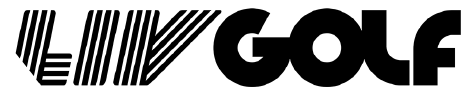 Dated: 11 April 2023Hon Zoe Bettison MPMinister for Tourism Map of Controlled Area for 2023 LIV Golf Adelaide tournament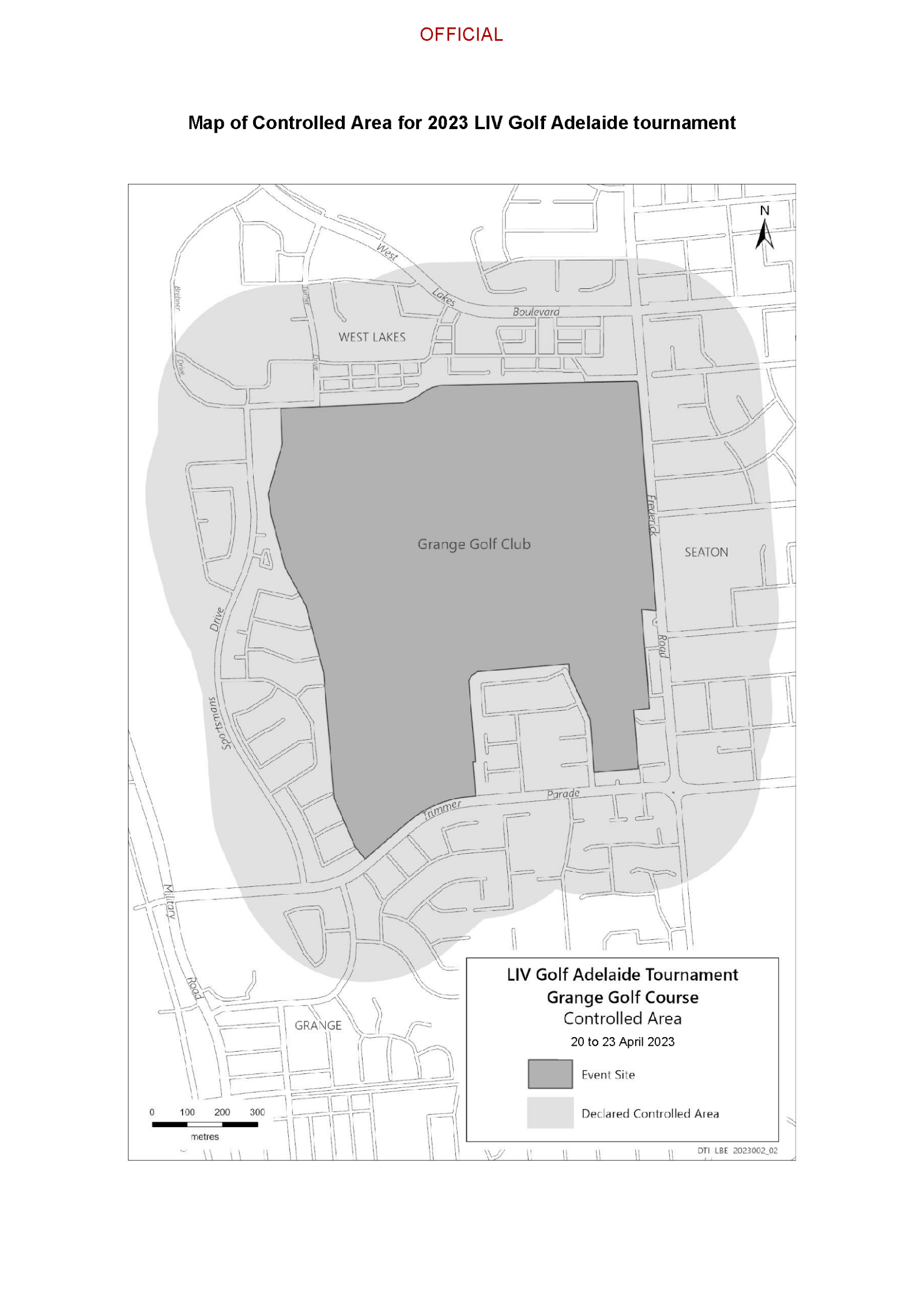 PLANNING, DEVELOPMENT AND INFRASTRUCTURE ACT 2016Notice under Section 42Practice DirectionPreambleThe State Planning Commission may issue a practice direction for the purposes of this Act.A practice direction may specify procedural requirements or steps in connection with any matter arising under this Act.NoticePURSUANT to section 42 (4) of the Planning, Development and Infrastructure Act 2016, I, Sally Smith, delegate of the State Planning Commission,vary the State Planning Commission Practice Direction 14 – Site Contamination 2021.fix the day on which this practice direction is published on the South Australian Planning Portal as the day on which the practice direction will come into operation.Dated: 13 April 2023Sally SmithDelegate of the State Planning CommissionRoads (Opening and Closing) Act 1991Section 24NOTICE OF CONFIRMATION OF ROADPROCESS ORDERRoad Closure—Jewell Street and Madras Street, Oaklands ParkBy Road Process Order made on 30 January 2023, the City of Marion ordered that:Portion of Jewell Street and portions of Madras Street, Oaklands Park, situated adjoining Allotment 202 in Filed Plan 43112, Allotment 10 in Deposited Plan 30325 and Allotment 2 in Deposited Plan 79260, Hundred of Noarlunga, more particularly delineated and lettered ‘A’, ‘B’ and ‘C’ in Preliminary Plan 22/0017 be closed.Issue a Certificate of Title to the City of Marion for the whole of the land subject to closure in accordance with the Application for Document of Title dated 30 January 2023.On 30 March 2023 that order was confirmed by the Minister for Planning conditionally upon the deposit by the Registrar-General of Deposited Plan 131552 being the authority for the new boundaries.Pursuant to section 24(5) of the Roads (Opening and Closing) Act 1991, NOTICE of the Order referred to above and its confirmation is hereby given.Dated: 13 April 2023B. J. SlapeSurveyor-General2022/04935/01Roads (Opening and Closing) Act 1991Section 24NOTICE OF CONFIRMATION OF ROADPROCESS ORDERRoad Closure—White Terrace and Henley Place, Fulham GardensBy Road Process Order made on 1 November 2021, the City of Charles Sturt ordered that:Portion of White Terrace and Henley Place, Fulham Gardens, situated adjoining Allotment 200 in Deposited Plan 125551, Hundred of Adelaide, more particularly delineated and lettered ‘A’ in Preliminary Plan 17/0049 be closed.Transfer the whole of land subject to closure to White Holdings Group Australia Pty Ltd (ACN: 008 101 871) in accordance with the Agreement for Transfer dated 1 November 2021 entered into between the City of Charles Sturt and White Holdings Group Australia Pty Ltd (ACN: 008 101 871).The following easements are to be granted over portions of the land subject to closure:Grant to Distribution Lessor Corporation (subject to Lease 8890000) an easement for the transmission of electricity by overhead cable over the land marked ‘A’ in Deposited Plan 128406.Grant to the South Australian Water Corporation an easement for water supply purposes over the land marked ‘B’ in Deposited Plan 128406).On 4 April 2023 that order was confirmed by the Minister for Planning conditionally upon the deposit by the Registrar-General of Deposited Plan 128406 being the authority for the new boundaries.Pursuant to section 24 of the Roads (Opening and Closing) Act 1991, NOTICE of the order referred to above and its confirmation is hereby given.Dated: 13 April 2023B. J. SlapeSurveyor-General2017/19788/01Local Government InstrumentsCity of Charles SturtAdoption of Community Land Management Plan—Spad Street ReserveNOTICE is hereby given pursuant to Section 197(3) of the Local Government Act 1999 and following public consultation, that the Council of the City of Charles Sturt at its meeting of 27 March 2023 resolved to adopt the Community Land Management Plan for land purchased at Spad Street, Albert Park for the purposes of a recreation reserve. The lands affected by the management plans are described in CT V5861 F814 and 817, and CT V6277 F823 and 824.A copy of the Community Land Management Plan can be viewed by visiting Council’s website (www.charlessturt.sa.gov.au). Dated: 27 March 2023Paul SuttonChief Executive OfficerNotice SubmissionThe South Australian Government Gazette is published each Thursday afternoon.Notices must be emailed by 4 p.m. Tuesday, the week of publication.Submissions are formatted per the gazette style and a proof will be supplied prior to publication, along with a quote if applicable. Please allow one day for processing notices.Alterations to the proof must be returned by 4 p.m. Wednesday.Gazette notices must be submitted as Word files, in the following format:	Title—the governing legislation	Subtitle—a summary of the notice content	Body—structured text, which can include numbered lists, tables, and images	Date—day, month, and year of authorisation	Signature block—name, role, and department/organisation authorising the noticePlease provide the following information in your email:	Date of intended publication	Contact details of the person responsible for the notice content	Name and organisation to be charged for the publication—Local Council and Public notices only	Purchase order, if required—Local Council and Public notices onlyEmail:	governmentgazettesa@sa.gov.auPhone:	(08) 7109 7760Website:	www.governmentgazette.sa.gov.auAll instruments appearing in this gazette are to be considered official, and obeyed as suchPrinted and published weekly by authority of M. Dowling, Government Printer, South Australia$8.15 per issue (plus postage), $411.00 per annual subscription—GST inclusiveOnline publications: www.governmentgazette.sa.gov.auLicence NumberLicence HolderBoat NameV02WJ Fountain P/LAngela KayeV03Josephine K Fisheries P/LJosephine KV04Ledo P/LFrank CoriV06Todreel P/LAnna PearlV14WJ Fountain P/LZadarAddress of PremisesAllotment 
SectionCertificate of Title
Volume FolioMaximum Rental 
per week payable30 Brixton Road, Elizabeth North SA 5113Allotment 859 Deposited Plan 6449 Hundred Munno ParaCT 5260/327$187.00Address of PremisesAllotment SectionCertificate of Title 
Volume/Folio52 Myrtle St, Prospect SA 5082 Allotment 23 Deposited Plan 2450 Hundred of YatalaCT 2244/126
CT 5249/9297 Fowlers Road, Salisbury North SA 5108 Allotment 10 Filed Plan 33592 Hundred Munno ParaCT 5133/815Address of PremisesAllotment 
SectionCertificate of Title
Volume FolioReason for variationMaximum Rental per week payable 236 Port Germein Road, Port Germein SA 5495 Allotment 236 Plan 185128 Hundred of TelowieCT 6139/337$125.00CandidatesFirst preferencesElected or excludedTURNER, Scott   408ExcludedHERRMANN, Alysha1,751ExcludedVIRGO, Jason2,023ElectedMORALE, Bruce1,282ExcludedVON STANKE, Ian David1,859